SREDA 15. 4. 2020  Naravoslovni dan – eko danEko bralna značkaNa spodnji povezavi je knjiga z eko vsebino. To bo naša druga knjiga za eko bralno značko in tudi zadnja. Bereš jo lahko sam ali prosiš katerega od družinskih članov. Na teh straneh so ponujene kratke interaktivne igre, preizkusi se v njih.Avtorica: Janja VidmarNaslov: Raček Junior in duh Zelenega jezerahttps://duh-zelenega-jezera.eknjige-junior.si/Nato si oglej naslednja dva posnetka, kaj delamo ljudje narobe in kako bi morali ravnati:https://www.youtube.com/watch?v=2rq2CSgvWT8 V tem drugem posnetku je razloženo, kaj pomeni reciklirati, o tem smo se že pogovarjali pri pouku.https://www.youtube.com/watch?v=Rh9XGrbLNic&list=PLamP7Wo53u2qwsyoseeWpHtXLwiteYQab&index=1IZDELEK – PLAKAT:Na plakat nariši zabojnike – ločevalne (papir, steklo, biološki odpadki, embalaža) in pod njih pravilno razvrsti spodnje fotografije. Imaš tri možnosti: 1. natisneš izrežeš, nalepiš                              2. pod zabojnik prepiši besede                              3. poišči v reklamah odpadno embalažo, izreži in nalepi pod ustrezen zabojnikPlastični lončki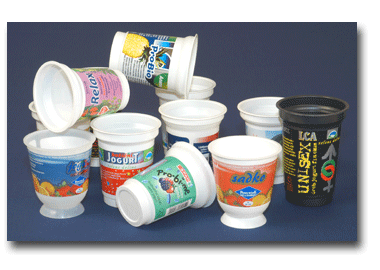  Plastenke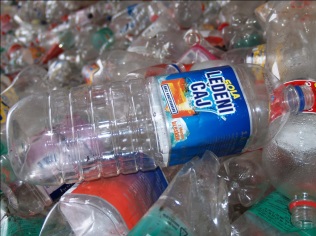  Plastične vrečke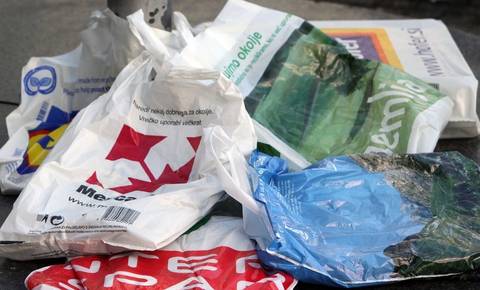  Sladoledna banjica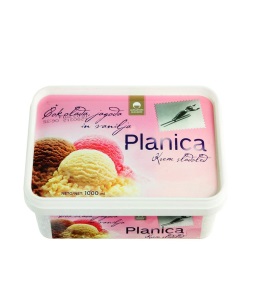 Časopisni papir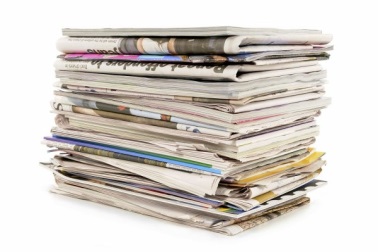  Votla embalaža mleka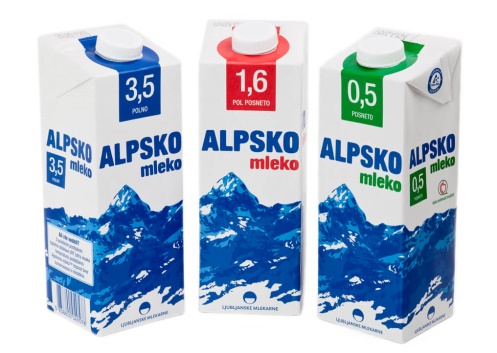   Škatla iz valovite lepenke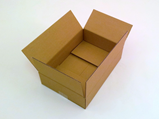  Kozarec za vlaganje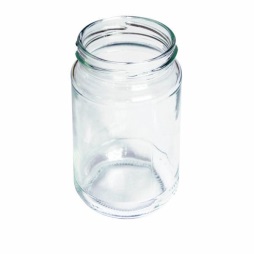  Steklenice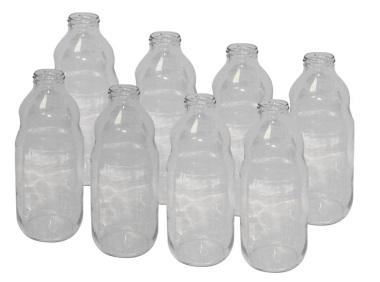  Kozarec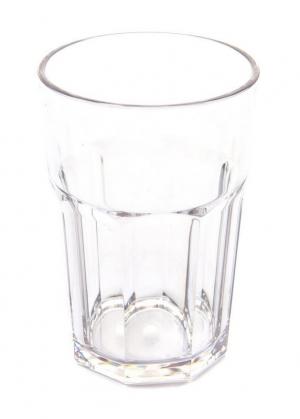  Jajčne lupine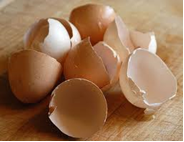  Bananin olupek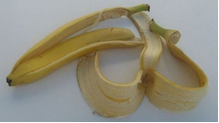  Jabolčni ogrizek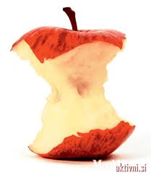  Pomarančni olupek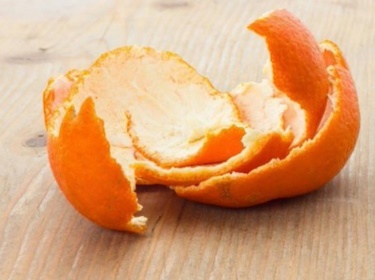 Za konec, če želiš se lahko igraš se interaktivne igre, kjer razvrščaš odpadke v ustrezen zabojnik:https://www.grini.si/igralnica/grinalnicehttps://www.grini.si/igralnica/hitrostno-odpadkanje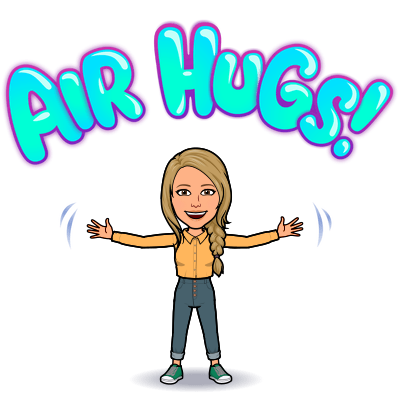 